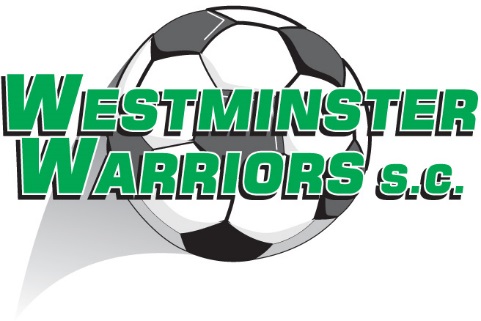 If I miss sign-on, how do I join?	Go to our website and follow the 2023 Player Registrations, it is now able to be done online.  No player will be allowed to participate at training or matches unless they are fully registered.  